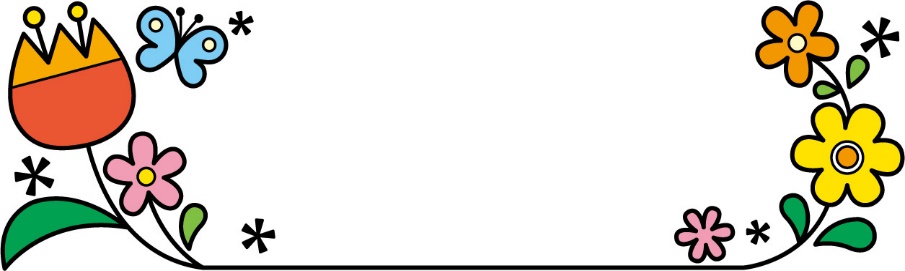 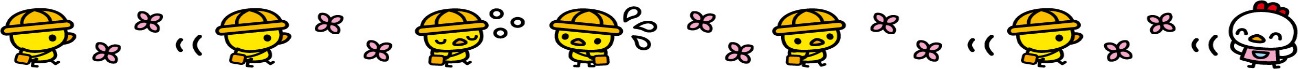 4月の保育目標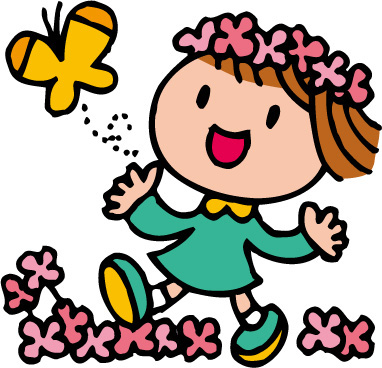 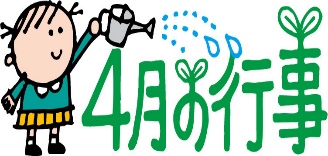 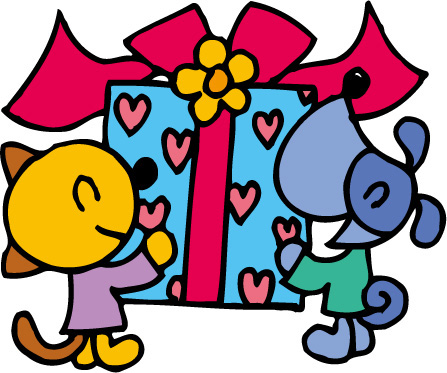 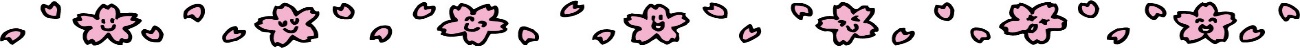 個人面談